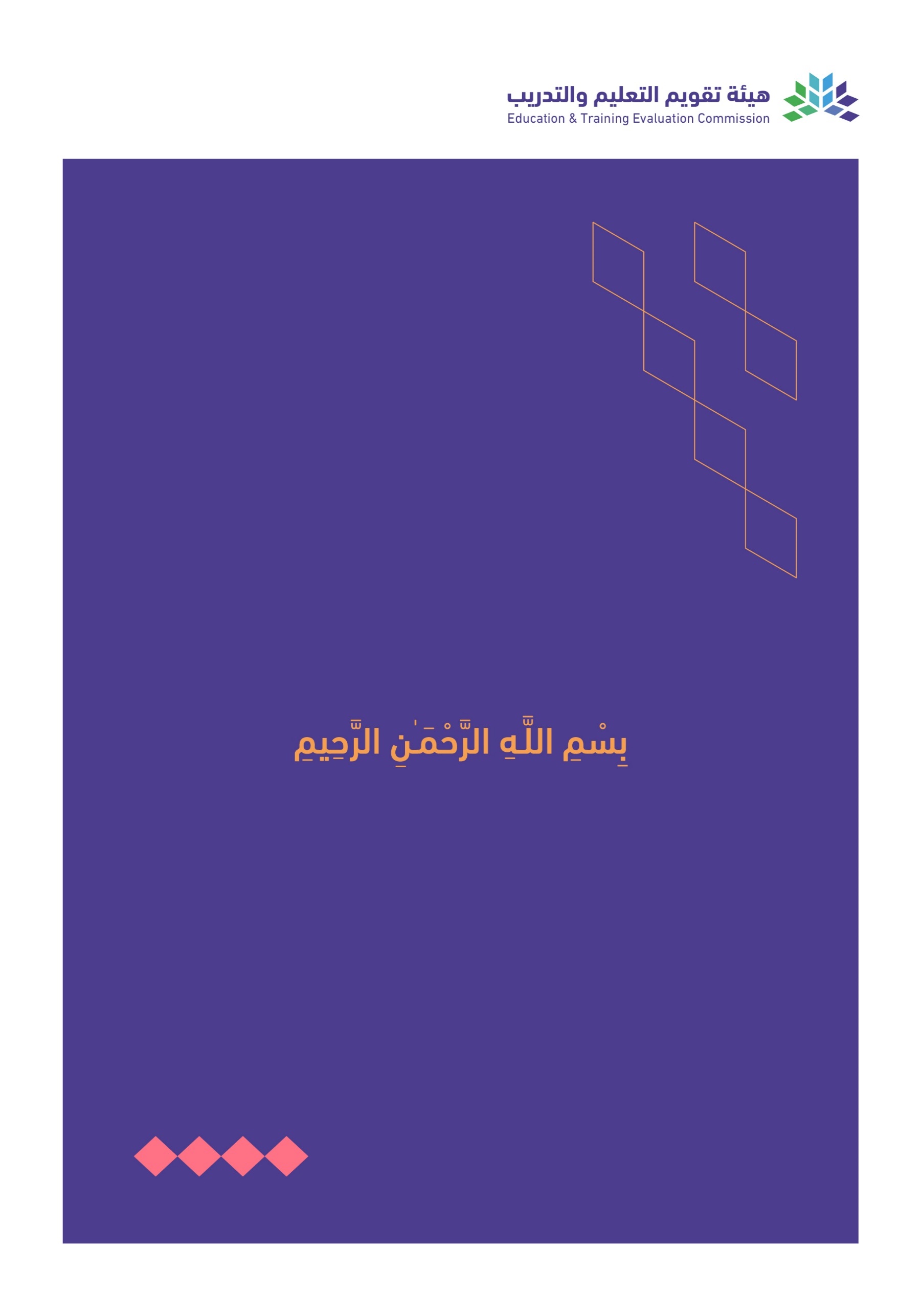 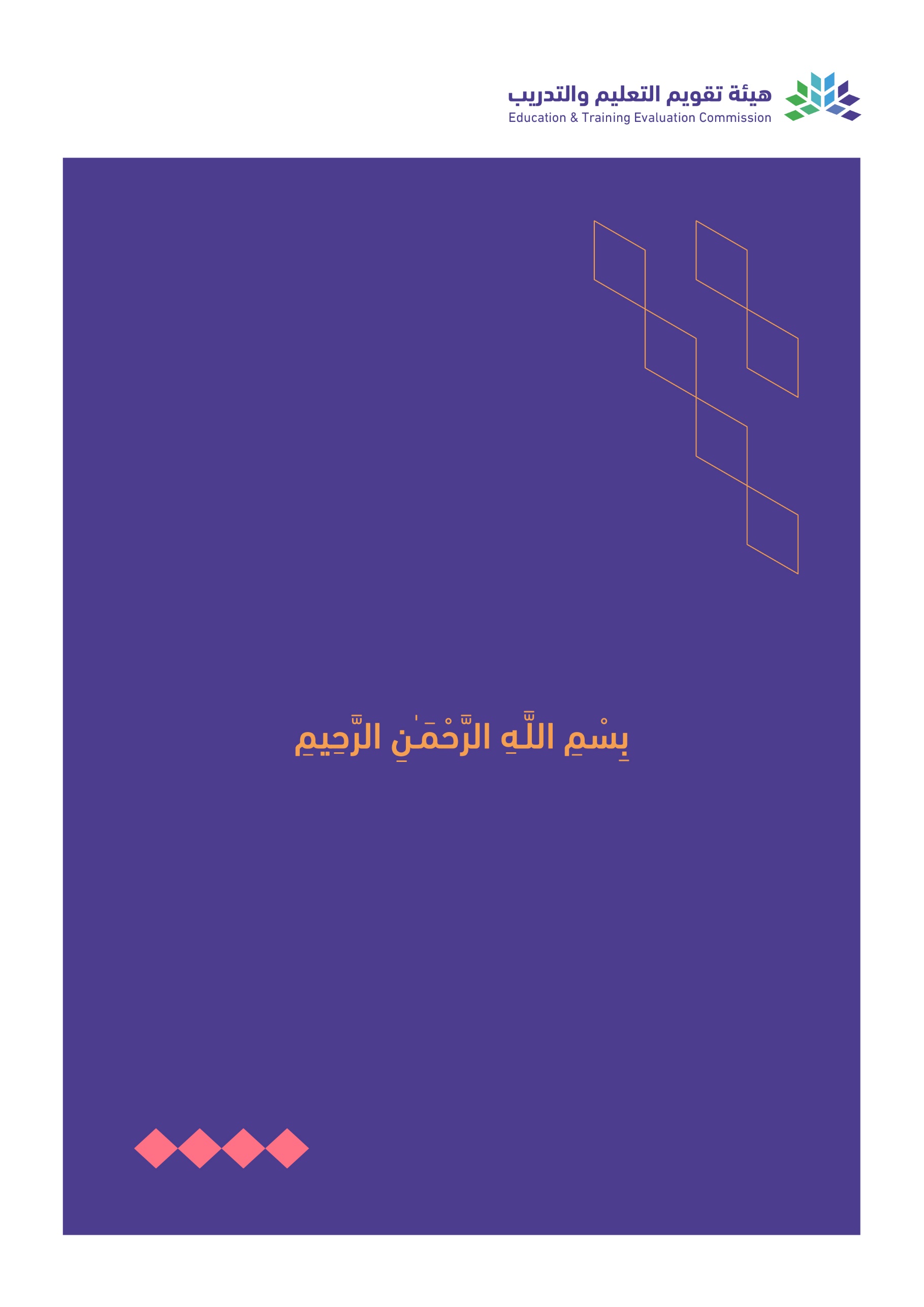 Table of Contents:A. Student Results1. Grade DistributionAverage of the course from the grades: Denied Entry: Students registered into the course but not allowed to appear in exams due to disciplinary actions.In-Complete: Students who missed the regular exam/s and permitted to reappear in re-sit for compensatory marks.    In-Progress: Students who appeared for all exam/s but their results are delayed due to technical reasons or disciplinary issues.Withdrawn: Students who registered into course but voluntarily withdrawn with formal procedures.2. Comment on Student Grades (including special factors (if any) affecting the results)B. Course Learning Outcomes1. Course Learning Outcomes Assessment Results2. RecommendationsC. Topics not covered.D. Course Improvement Plan Improvement plan should be discussed at the department council and included in the annual program report.E. Course Report ApprovalCourse Title:    Course Title:    Course Title:    Course Title:    Course Code:    Course Code:    Course Code:    Course Code:    Department:    Department:    Department:    Department:    Program:     Program:     Program:     Program:     College:    College:    College:    College:    Institution:   Institution:   Institution:   Institution:   Academic Year:    Academic Year:    Academic Year:    Academic Year:    Semester:    Semester:    Semester:    Semester:    Course Instructors:    Course Instructors:    Course Instructors:    Course Instructors:    Course Coordinator:    Course Coordinator:    Course Coordinator:    Course Coordinator:    Location:   Main campus              Location:   Main campus              Location:   Main campus              Location:   Main campus              Number of Section(s)/Groups:    Number of Section(s)/Groups:    Number of Section(s)/Groups:    Number of Section(s)/Groups:    Number of Students (Starting the Course):    M -F -T -Number of Students (Completed the Course):    M -F -T -Report Date:   Report Date:   Report Date:   Report Date:   ContentPageA. Student Results41. Grades Distribution 42. Comment on Student Grades4B. Course Learning Outcomes41. Course Learning Outcomes Assessment Results42. Recommendations4C. Topics not covered5D. Course Improvement Plan5GradesGradesGradesGradesGradesGradesGradesGradesGradesStatus DistributionsStatus DistributionsStatus DistributionsStatus DistributionsStatus DistributionsStatus DistributionsA+AB+BC+CD+DFDenied EntryIn ProgressIncompleteWithdrawnFailPassNumber of StudentsMNumber of StudentsFNumber of StudentsTPercentageMPercentageFPercentageTCourse learning Outcomes(CLOs)Course learning Outcomes(CLOs)Course learning Outcomes(CLOs)PLOs CodeAssessment MethodsAssessment Results Assessment Results Assessment Results Assessment Results Assessment Results Assessment Results Assessment Results Comment onAssessment ResultsComment onAssessment ResultsCourse learning Outcomes(CLOs)Course learning Outcomes(CLOs)Course learning Outcomes(CLOs)PLOs CodeAssessment MethodsType of EvaluationTargeted LevelTargeted LevelTargeted LevelActual LevelActual LevelNew TargetComment onAssessment ResultsComment onAssessment ResultsTheme 1.0: Scientific Approach to Practice:Theme 1.0: Scientific Approach to Practice:Theme 1.0: Scientific Approach to Practice:Theme 1.0: Scientific Approach to Practice:Theme 1.0: Scientific Approach to Practice:Theme 1.0: Scientific Approach to Practice:Theme 1.0: Scientific Approach to Practice:Theme 1.0: Scientific Approach to Practice:Theme 1.0: Scientific Approach to Practice:Theme 1.0: Scientific Approach to Practice:Theme 1.0: Scientific Approach to Practice:Theme 1.0: Scientific Approach to Practice:Theme 1.0: Scientific Approach to Practice:Theme 1.0: Scientific Approach to Practice:1.1DirectDirect1.1IndirectIndirect1.2DirectDirect1.2IndirectIndirect1…DirectDirect1…IndirectIndirectTheme 2.0: Patient Care: Theme 2.0: Patient Care: Theme 2.0: Patient Care: Theme 2.0: Patient Care: Theme 2.0: Patient Care: Theme 2.0: Patient Care: Theme 2.0: Patient Care: Theme 2.0: Patient Care: Theme 2.0: Patient Care: Theme 2.0: Patient Care: Theme 2.0: Patient Care: Theme 2.0: Patient Care: Theme 2.0: Patient Care: Theme 2.0: Patient Care: 2.1DirectDirect2.1IndirectIndirect2.2DirectDirect2.2IndirectIndirect2…DirectDirect2…IndirectIndirectTheme 3.0: Community-oriented Practice: Theme 3.0: Community-oriented Practice: Theme 3.0: Community-oriented Practice: Theme 3.0: Community-oriented Practice: Theme 3.0: Community-oriented Practice: Theme 3.0: Community-oriented Practice: Theme 3.0: Community-oriented Practice: Theme 3.0: Community-oriented Practice: Theme 3.0: Community-oriented Practice: Theme 3.0: Community-oriented Practice: Theme 3.0: Community-oriented Practice: Theme 3.0: Community-oriented Practice: Theme 3.0: Community-oriented Practice: Theme 3.0: Community-oriented Practice: 3.1DirectDirect3.1IndirectIndirect3.2DirectDirect3.2IndirectIndirect3…DirectDirect3…IndirectIndirectTheme 4.0: Communication and Collaboration: Theme 4.0: Communication and Collaboration: Theme 4.0: Communication and Collaboration: Theme 4.0: Communication and Collaboration: Theme 4.0: Communication and Collaboration: Theme 4.0: Communication and Collaboration: Theme 4.0: Communication and Collaboration: Theme 4.0: Communication and Collaboration: Theme 4.0: Communication and Collaboration: Theme 4.0: Communication and Collaboration: Theme 4.0: Communication and Collaboration: Theme 4.0: Communication and Collaboration: Theme 4.0: Communication and Collaboration: Theme 4.0: Communication and Collaboration: 4.1 DirectDirect4.1 IndirectIndirect4.2DirectDirect4.2IndirectIndirect4…DirectDirect4…IndirectIndirectTheme 5.0: Professionalism: Theme 5.0: Professionalism: Theme 5.0: Professionalism: Theme 5.0: Professionalism: Theme 5.0: Professionalism: Theme 5.0: Professionalism: Theme 5.0: Professionalism: Theme 5.0: Professionalism: Theme 5.0: Professionalism: Theme 5.0: Professionalism: Theme 5.0: Professionalism: Theme 5.0: Professionalism: Theme 5.0: Professionalism: Theme 5.0: Professionalism: 5.1DirectDirect5.1IndirectIndirect5.2DirectDirect5.2IndirectIndirect5…DirectDirect5…IndirectIndirectTheme 6.0: Research and Scholarship:  Theme 6.0: Research and Scholarship:  Theme 6.0: Research and Scholarship:  Theme 6.0: Research and Scholarship:  Theme 6.0: Research and Scholarship:  Theme 6.0: Research and Scholarship:  Theme 6.0: Research and Scholarship:  Theme 6.0: Research and Scholarship:  Theme 6.0: Research and Scholarship:  Theme 6.0: Research and Scholarship:  Theme 6.0: Research and Scholarship:  Theme 6.0: Research and Scholarship:  Theme 6.0: Research and Scholarship:  Theme 6.0: Research and Scholarship:  6.1DirectDirect6.1IndirectIndirect6.2DirectDirect6.2IndirectIndirect6…DirectDirect6…IndirectIndirectTopicReason for Not Covering/discrepanciesExtent of their Impact on Learning OutcomesCompensating ActionRecommendationsActionsNeeded SupportRecommendationsActionsNeeded SupportDepartmentBoardCurriculum CommitteeMeeting No.Date